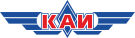 Казанский национальный исследовательский технический университет им. А.Н. Туполева – КАИ (КНИТУ-КАИ)Управление по связям с общественностьюМОНИТОРИНГ СМИ ПО АНТИКОРРУПЦИИ19.10.18ОглавлениеПервое антикоррупционное СМИ: Дело о хищении 64 млн рублей в казанском вузе ушло в суд	2Первое антикоррупционное СМИ: Генпрокуратура зафиксировала рост коррупции в госорганах	3Первое антикоррупционное СМИ: Госдума вводит ответственность за ложные заключения в сфере госзакупок	4Первое антикоррупционное СМИ:
Дело о хищении 64 млн рублей в казанском вузе ушло в судhttps://pasmi.ru/archive/221302/08.10.18Семь сотрудников Казанского национального исследовательского технологического университета, в том числе экс-ректор Герман Дьяконов, обвинены в хищении 64 млн рублей.Переоцененные «Газпромом»«Хищения совершались несколькими способами: путем завышения оплаты исполнителям по контракту и включением в их число лиц, фактически не выполнявших работы; путем заключения фиктивных договоров на приобретение материалов и оборудования или завышением их фактической стоимости; завышением затрат на проведение семинаров и конференций», – сообщила РБК официальный представитель МВД России Ирина Волк.Обвинения, по ее словам, предъявили бывшему ректору вуза и шести его подчиненным. В отношении одного из экс-проректоров уголовное дело выделено в отдельное производство. «Одному фигуранту судом избрана мера пресечения в виде заключения под стражу, другой помещен под домашний арест, в отношении пятерых – подписка о невыезде и надлежащем поведении», – сказала Волк. Уголовное дело с утвержденным прокурором обвинительным заключением направлено в суд для рассмотрения по существу.Как ранее сообщали казанские СМИ, помимо Дьяконова, судить будут уже осужденного экс-проректора Ильдара Абдуллина, а также занимавших посты проректора Александра Кочнева, профессора кафедры менеджмента и предпринимательской деятельности Екатерину Сергееву, доцента Аркадия Брысаева, заведующую лабораторией кафедры плазмохимических и нанотехнологий высокомолекулярных материалов профессор Лилию Джанбекову, директора одного из научных центров института Игоря Дубовика, декана факультета технологии и переработки каучуков и эластомеров полимерного института вуза Валентину Шкодич. Издания сообщали, что речь идет о хищении денег, которые выделяло вузу ПАО «Газпром».Адвокат Дьяконова – Мидхат Курманов – оказался во время написания материала недоступен для звонка. Защитник экс-проректора Абдуллина – Владимир Гусев – подтвердил РБК-Татарстан, что дело передали в суд.«Одним из фигурантов является мой клиент Ильдар Абдуллин. Наша линия защиты известна. Мошенничество мой клиент не признает. Но то, что деньги собирались и передавались ректору, он не отрицает, рассказывает и объясняет, когда и что было передано. Наша позиция не меняется. Я рассчитываю на справедливое решение суда», – заявил Гусев.Дьяконова, который руководил КХТИ 10 лет, задержали 15 августа 2017 года. По решению суда его поместили в СИЗО. Под домашний арест его отпустили 29 августа 2018 года.Первое антикоррупционное СМИ:
Генпрокуратура зафиксировала рост коррупции в госорганахhttps://pasmi.ru/archive/221463/10.10.18Генеральная прокуратура зафиксировала рост нарушений антикоррупционного законодательства, которые совершают государственные служащие. При этом получение взятки – не самое популярное нарушение из них.Цифровой толчокПредставитель ведомства Александр Куренной сообщил телеканалу «Эфир», что большинство нарушений связаны с несоблюдением запретов или ограничений, установленных антикоррупционным законодательством, а также с несоответствие норм закона о доходах и расходах чиновников, а также их близких родственников.По словам Куренного, рост числа коррупционных нарушений объясняется более эффективной работой Госдумы и развитием цифровой сферы, благодаря чему у прокуратуры есть базы данных ФНС, Росреестра и т. д.Первое антикоррупционное СМИ:
Госдума вводит ответственность за ложные заключения в сфере госзакупокhttps://pasmi.ru/archive/221832/16.10.18Госдума приняла в первом чтении пакет законопроектов об уголовном и административном наказании за подготовку экспертами заведомо ложных заключений в сфере закупок.Вплоть до тюрьмыСогласно документам, выдача заведомо ложного экспертного заключения в сфере закупок товаров, работ, услуг для обеспечения государственных и муниципальных нужд обернется штрафами от 30 тыс. до 50 тыс. рублей или дисквалификацией должностного лица на срок от шести месяцев до одного года. Для юрлиц штраф составит от 100 тыс. до 150 тыс. рублей.Если ложное экспертное заключение повлекло причинение крупного ущерба, будет применяться уголовное наказание в виде штрафа до 300 тыс. рублей или лишения свободы на срок до одного года с лишением права занимать определенные должности или заниматься определенной деятельностью на срок до трех лет или без такового.То же деяние, повлекшее по неосторожности причинение тяжкого вреда здоровью или смерть человека, повлечет штраф до 500 тыс. рублей или лишение свободы на срок до трех лет. В случае смерти двух и более лиц срок лишения свободы может возрасти до четырех лет.